BẢN CHỤP Ý KIẾN CỦA BỘ, CƠ QUAN NGANG BỘ, CƠ QUAN THUỘC CHÍNH PHỦ(Kèm theo công văn số         /BTC-QLG ngày …./…../2024 của Bộ Tài chính)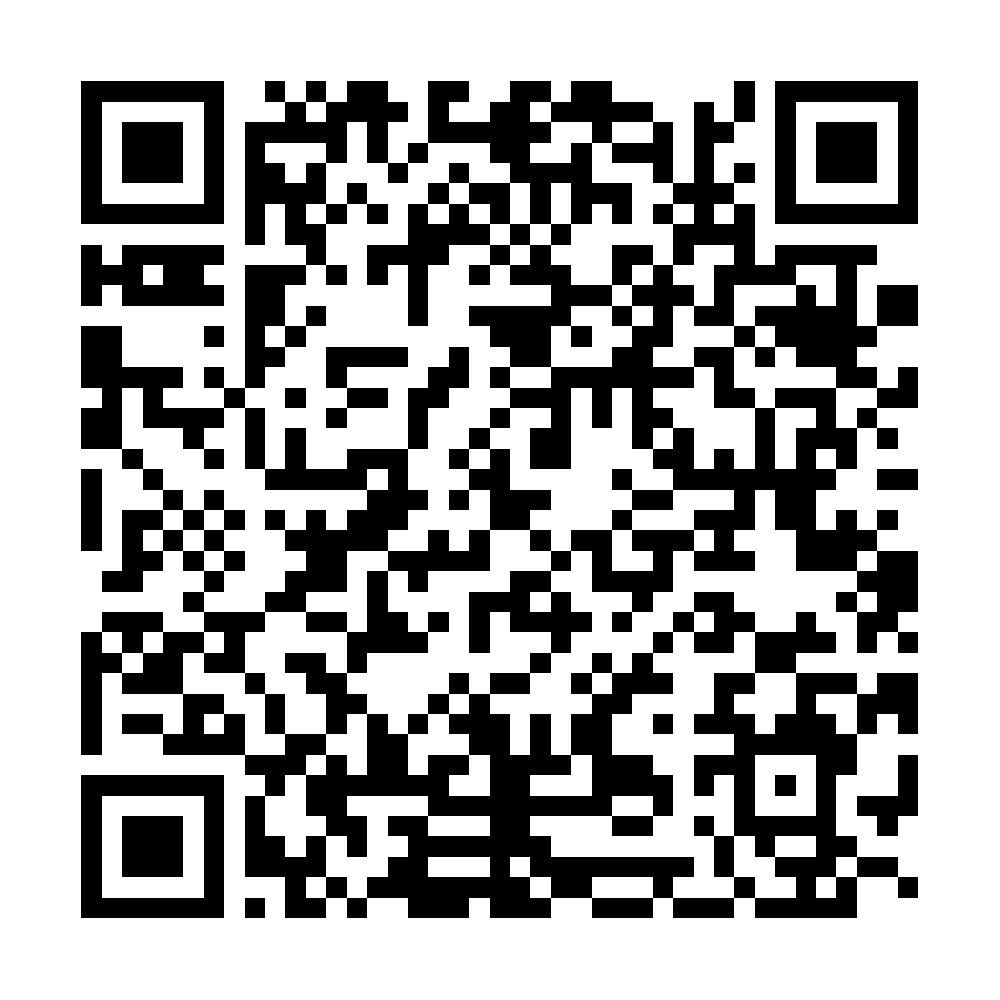 Khai thác tài liệu tại đường link theo mã QR trên đây